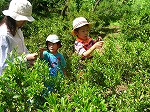 【日　時】　　令和4年5月14日（土）　　　午前9時頃～12時頃　　　※雨天中止（中止の場合は、当日朝7時までにＨＰでお知らせします）　　　※お茶摘み体験会として実施しますので、気楽にご参加ください【場　所】　雨岳文庫周りの茶園（神奈川県伊勢原市上粕屋862-1）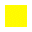 【内　容】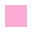 ○雨岳文庫の自園茶園のお茶を摘みます○摘んだお茶は秦野市内の製茶工場に出す予定です○お茶が出来たら、後日、少しずつお配りいたします【参加費】300円/人　　【申込み】　　〇申し込みはメールか電話で（前日5/13まで）（事務局）メール　sajiemonugaku@bmail.plala.or.jp（管理人室）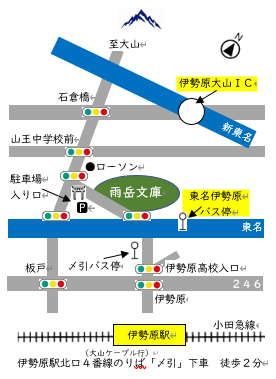 電　話　０４６３-９５-０００２【アクセス】○小田急線「伊勢原駅」北口より、神奈　中バス　　　「大山ケーブル行き」に乗車（８分）、「〆引（しめひき）」バス停で下車、バス進行方向へ徒歩２分、東名高速のガードをくぐって右側○東名高速バス「東名伊勢原」下車、徒　歩２分〇新東名「伊勢原大山ＩＣ」より石倉橋交差点を左折南下し、東名高速道路手前【問合せ先】　　上記「申込み先と同じ」（主催）公益財団法人雨岳文庫「雨岳文庫」ホームページ　　https://ugakubunko.org/ohp/